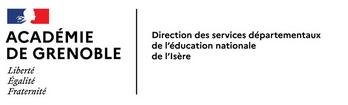 Fiche de sollicitation de l’EMAS1– établissements du 2d degréFiche à envoyer à l’IEN ASH (Nord Isère : ce.0383047f@ac-grenoble.fr / Sud Isère : ce.0381618c@ac-grenoble.fr)Date de la demande :Demande rédigée par (Nom, Prénom et fonction):    Etablissement scolaire et coordonnées :            OBSERVATIONSNom, prénom, fonction de la personne à l’origine de la demande :PARCOURS DE SCOLARISATION (anonymé)Conditions actuelles de la scolarisationFréquentation scolaire régulière : 	OUI		NONATTENTES VIS-A-VIS DE L’EMASConseil, participation à des actions de sensibilisation et prévention (présentation de l’EMAS, sensibilisation auprès de l’équipe éducative, auprès d’une classe, auprès des AESH, …)Appui et conseil à une équipe d’école en cas de difficulté avec un élève en situation de handicap (entretiens téléphoniques, rencontres, interventions directes, conseils techniques…)  Tout document anonymé précisant la situation pourra être joint à la demande (PPRE anonymé, comptes rendus d’équipe éducative anonymé, conditions de scolarisation…)Aide à la communauté éducative pour la gestion d’une situation sensible (entretiens téléphoniques, rencontres, échanges autour des pratiques…)  Tout document anonymé précisant la situation pourra être joint à la demande (PPRE anonymé, comptes rendus d’équipe éducative anonymé, conditions de scolarisation…)Dispositif(s) existant(s)Commentaires  P.A.I (Projet d’Accueil Individualisé)  P.A.P (Plan d’Accompagnement Personnalisé)  P.P.S (Projet Personnalisé de Scolarisation)  A.E.S.H  Dossier MDPH Si oui, nom de l’enseignant référent :  Mesure éducative (AED – AEMO …)  Suivi médical ou paramédical externe à l’école (Suivi psychologique/ Psychomotricité / Orthophonie /…).  Matériel pédagogique adapté